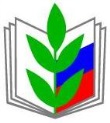 ПРОФСОЮЗ РАБОТНИКОВ НАРОДНОГО ОБРАЗОВАНИЯ И НАУКИ РОССИЙСКОЙ ФЕДЕРАЦИИ(ОБЩЕРОССИЙСКИЙ ПРОФСОЮЗ ОБРАЗОВАНИЯ)Курская областная организацияПрезидиум областной организации профсоюзаПОСТАНОВЛЕНИЕО создании первичной профсоюзной организации в ОКДОУ «Детский сад компенсирующего вида «Здоровячок»Корякина И.В., Металиченко С.С.В обком Профсоюза 23 октяря 2018 года поступили 3 заявления о вступлении в Общероссийский Профсоюз образования от работающих в ОКДОУ «Детский сад компенсирующего вида «Здоровячок» (образовательная организация, подведомственная комитету образования и науки Курской области)Президиум обкома ПрофсоюзаПОСТАНОВЛЯЕТ:1. На основании п.1 ст.9 Устава профессионального союза работников народного образования и науки РФ (далее – Устава Профсоюза) принять в Общероссийский Профсоюз образования Щетинину Маргариту Ивановну, инструктора по физической культуре, Чернышеву Светлану Анатольевну, старшую медсестру,  Угланову Кристину Анатольевну, психолога ОКДОУ «Детский сад компенсирующего вида «Здоровячок» на основании их личных заявлений.2. В соответствии с п.1 ст. 16 Устава Профсоюза создать в ОКДОУ «Детский сад компенсирующего вида «Здоровячок» первичную профсоюзную организацию с 23.10.2018г. Считать данную организацию первичной профсоюзной организацией областного подчинения.3. Зам. председателя обкома Профсоюза Металиченко С.С. обеспечить методическую поддержку организационной работы первичной профсоюзной организации.4. Гл. бухгалтеру обкома Профсоюза Крутых В.А. принять на финансовое обслуживание и обеспечить методическое сопровождение ведения финансовой работы в первичной профсоюзной организации ОКДОУ «Детский сад компенсирующего вида «Здоровячок».5. Контроль за выполнением постановления возложить на зам. председателя обкома Профсоюза Металиченко С.С.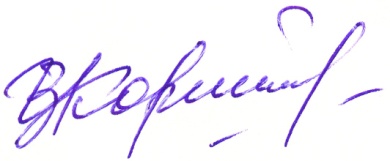 Председатель обкома профсоюза                                              И.В. КорякинаПринято в рабочем порядке 23 октября  2018 г. г. Курск          № 20